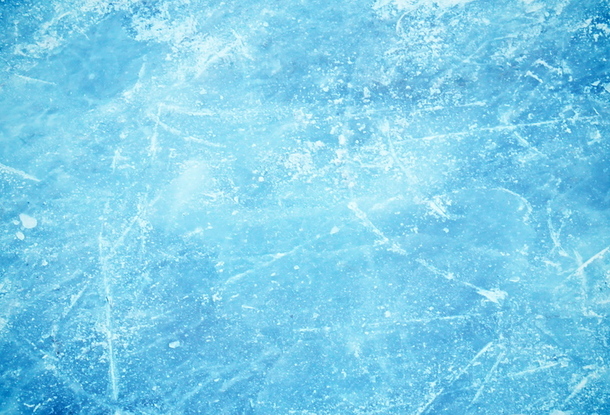 РАСПИСАНИЕ СЕАНСОВ МАССОВОГО КАТАНИЯ:УВАЖАЕМЫЕ ШКЛОВЧАНЕ И ГОСТИ НАШЕГО ГОРОДА!В расписании работы ледовой арены возможны изменения, заранее приносим свои извинения.При большом количестве посетителей, возможны ограничения по пропускной способности.Рекомендуем уточнять время массового катания по телефонам:2239 77-871 (касса), 77-803 (охрана)РАСПИСАНИЕ РАБОТЫ С 9 ПО 15 АВГУСТА 2021 ГОДА24 октября(вторник)25 октября(среда)26 октября(четверг)27 октября(пятница)28 октября(суббота)29 октября(воскресенье)13.30-14.1513.30-14.1513.30-14.1513.30-14.1518.00-18.4513.30-14.1520.30-21.1520.30-21.1519.15-20-0015.00-15.4520.30-21.1519.15-20.0020.30-21.15Понедельник9 августаВторник10 августаСреда11 августаЧетверг12 августаПятница13 августаСуббота14 августаВоскресенье15 августа08.00-09.00 Технологический перерыв07.00-10.00УТС шорт-трек (РЦОП)08.00-09.00 Технологический перерыв07.00-10.00УТС шорт-трек (РЦОП)07.00-10.00УТС шорт-трек (РЦОП)08.00-09.00 Технологический перерыв08.00-09.00 Технологический перерыв09.00-10.15УТС хоккей (Воронов)10.30-11.30УТС хоккей (Чугуев)09.00-10.15УТС хоккей (Воронов)10.30-11.30УТС хоккей (Чугуев)10.30-11.30УТС хоккей (Чугуев)09.00-10.15УТС хоккей (Воронов)09.00-10.15УТС хоккей (Воронов)10.30-11.30УТС хоккей (Чугуев)13.00-14.00 УТС хоккей (Лицей 369)10.30-11.30УТС хоккей (Чугуев)11.45-13.15УТС хоккей (Чугуев)11.45-13.15УТС хоккей (Чугуев)10.30-11.30УТС хоккей (Чугуев)11.45-13.15УТС хоккей (Чугуев)11.45-13.15УТС хоккей (Чугуев)15.15-16.30УТС хоккей (Воронов)11.45-13.15УТС хоккей (Чугуев)13.00-14.00 УТС хоккей (Лицей 369)13.00-14.00 УТС хоккей (Лицей 369)11.45-13.15УТС хоккей (Чугуев)13.30-14.15Массовое катание13.30-14.30 УТС хоккей (Лицей 369)16.45-17.45УТС хоккей (Чугуев)13.00-14.00 УТС хоккей (Лицей 369)15.15-16.30УТС хоккей (Воронов)15.15-16.30УТС хоккей (Воронов)14.45-15.30Массовое катание15.00-15.45Массовое катание15.15-16.30УТС хоккей (Воронов)18.30-19.30УТС хоккей (Лицей 369)15.15-16.30УТС хоккей (Воронов)16.45-17.45УТС хоккей (Чугуев)16.45-17.45УТС хоккей (Чугуев)15.45-17.00УТС хоккей (Воронов)16.30-17.15Массовое катание16.45-17.45УТС хоккей (Чугуев)16.45-17.45УТС хоккей (Чугуев)18.00-19.00УТС хоккей (Чугуев)18.00-19.00УТС хоккей (Чугуев)18.00-19.00УТС хоккей (Чугуев)18.00-19.00УТС хоккей (Чугуев)18.15-21.15УТС шорт-трек (РЦОП)18.00-19.00УТС хоккей (Лицей 369)19.15-20.15УТС хоккей (Лицей 369)19.30-20.15Массовое катание19.30-22.30УТС шорт-трек (РЦОП)19.30-20.15Массовое катаниеУВАЖАЕМЫЕ ШКЛОВЧАНЕ И ГОСТИ НАШЕГО ГОРОДА!В расписании работы ледовой арены возможны изменения, заранее приносим свои извинения.Рекомендуем уточнять время массового катания по телефонам:2239 77-871 (касса – с 13.00), 77-803 (охрана)УВАЖАЕМЫЕ ШКЛОВЧАНЕ И ГОСТИ НАШЕГО ГОРОДА!В расписании работы ледовой арены возможны изменения, заранее приносим свои извинения.Рекомендуем уточнять время массового катания по телефонам:2239 77-871 (касса – с 13.00), 77-803 (охрана)УВАЖАЕМЫЕ ШКЛОВЧАНЕ И ГОСТИ НАШЕГО ГОРОДА!В расписании работы ледовой арены возможны изменения, заранее приносим свои извинения.Рекомендуем уточнять время массового катания по телефонам:2239 77-871 (касса – с 13.00), 77-803 (охрана)УВАЖАЕМЫЕ ШКЛОВЧАНЕ И ГОСТИ НАШЕГО ГОРОДА!В расписании работы ледовой арены возможны изменения, заранее приносим свои извинения.Рекомендуем уточнять время массового катания по телефонам:2239 77-871 (касса – с 13.00), 77-803 (охрана)УВАЖАЕМЫЕ ШКЛОВЧАНЕ И ГОСТИ НАШЕГО ГОРОДА!В расписании работы ледовой арены возможны изменения, заранее приносим свои извинения.Рекомендуем уточнять время массового катания по телефонам:2239 77-871 (касса – с 13.00), 77-803 (охрана)УВАЖАЕМЫЕ ШКЛОВЧАНЕ И ГОСТИ НАШЕГО ГОРОДА!В расписании работы ледовой арены возможны изменения, заранее приносим свои извинения.Рекомендуем уточнять время массового катания по телефонам:2239 77-871 (касса – с 13.00), 77-803 (охрана)УВАЖАЕМЫЕ ШКЛОВЧАНЕ И ГОСТИ НАШЕГО ГОРОДА!В расписании работы ледовой арены возможны изменения, заранее приносим свои извинения.Рекомендуем уточнять время массового катания по телефонам:2239 77-871 (касса – с 13.00), 77-803 (охрана)